INFORME TECNICO DE CONSTRUCCIONCORRESPONDIENTE AL MES DE NOVIEMBREEl trabajo ha sido bastante participativo, las familias a pesar de todo el trabajo que tienen, han participado en todo el proceso de construcción.APOYO DE LOS INGENIEROS SIN FRONTERAS EN EL LEVANTADO DE PAREDES PARA LAS FAMILIAS DE LA PATRIA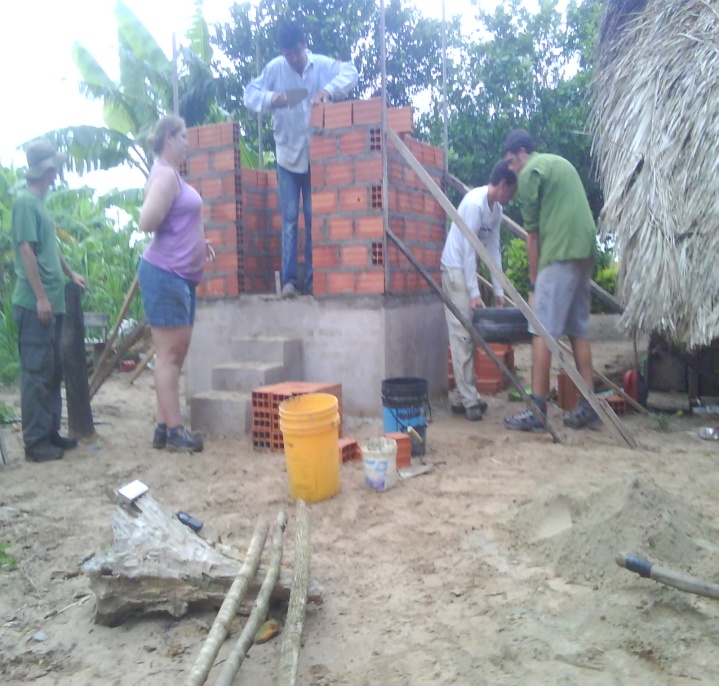 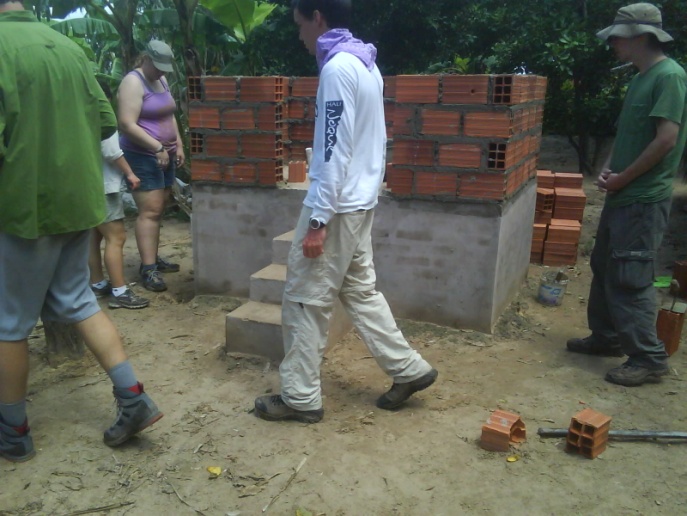 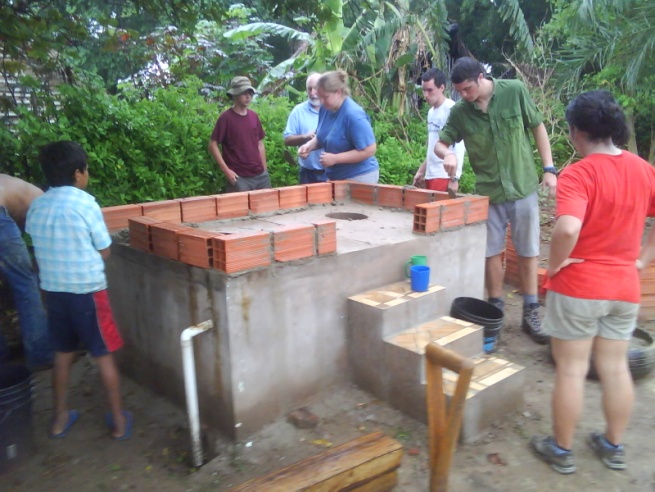 COLOCADO DE TECHOS Y OTROS TRABAJOS EN SAN MARTIN Y NARANJOS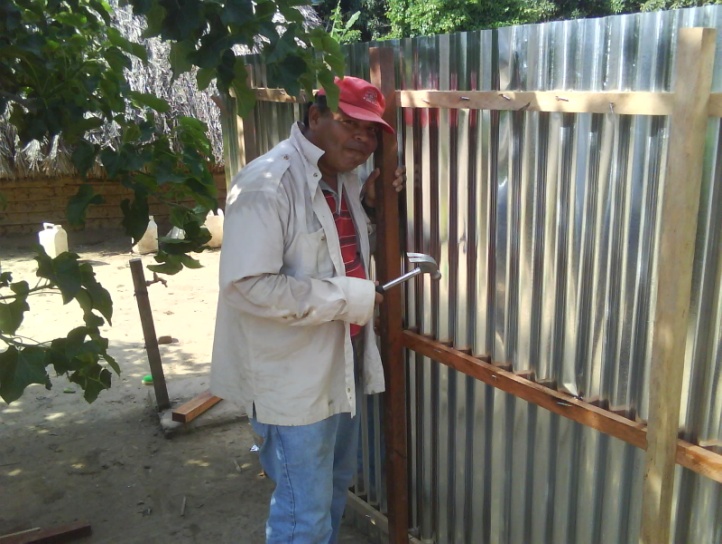 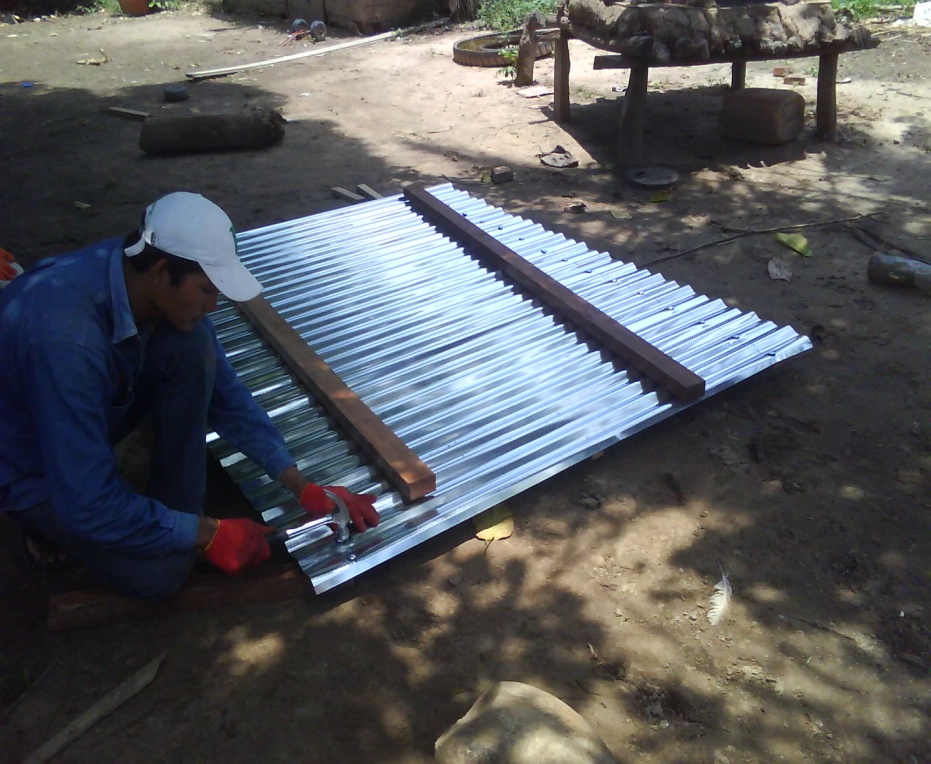 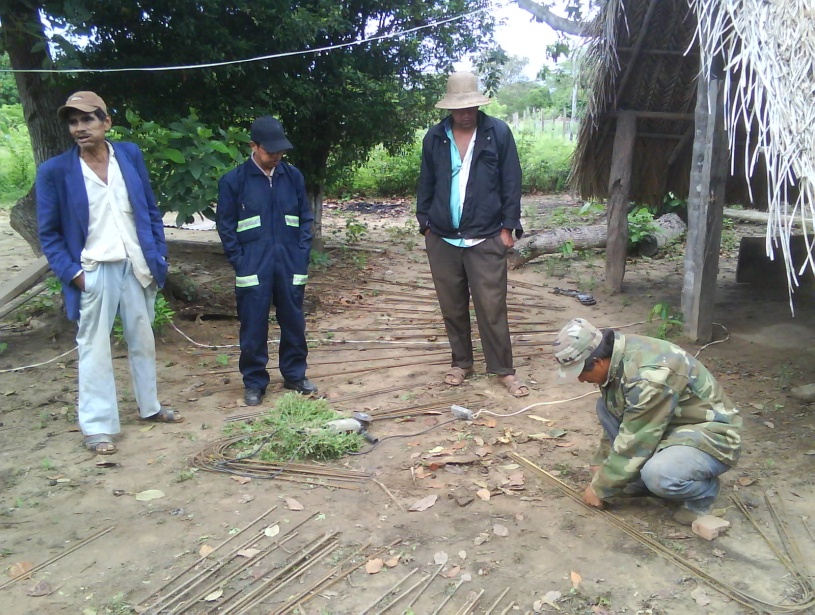 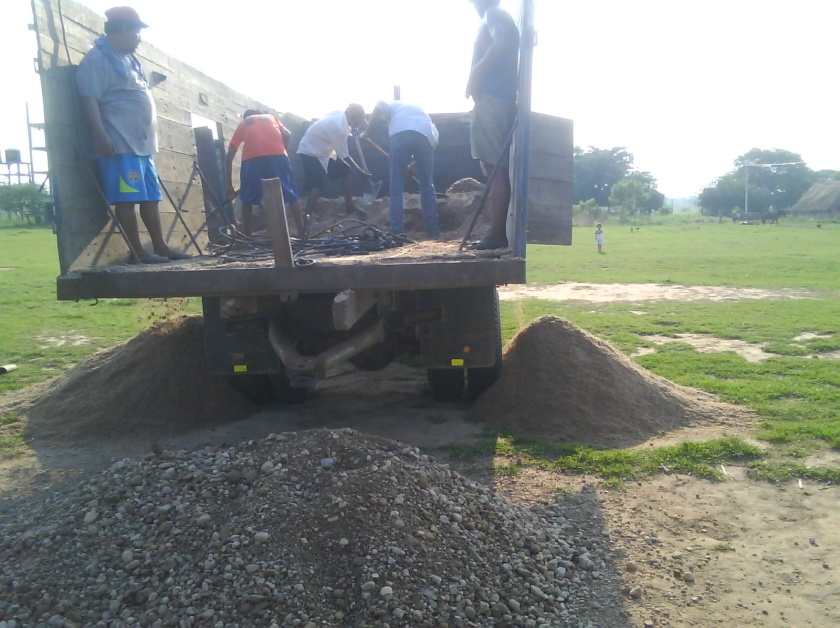 